Vehicle Condition ReportYou have advised Alphabet that you no longer require your vehicle and will not be using the vehicle until it is collected. We therefore ask you to complete following document and return to us. If you have any queries on this form or how to complete it please contact us at vehiclecollections@alphabet.co.uk.____________________________________________						__________________________________________________________						__________________________________________________________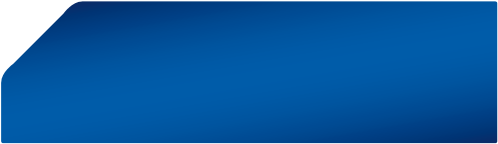 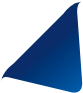 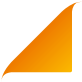 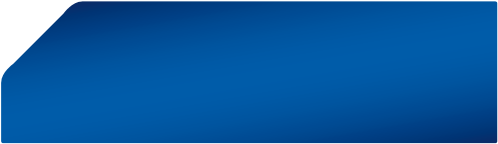 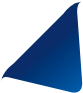 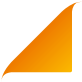 Alphabet work to the BVRLA Fair, Wear and Tear standards. https://www.alphabet.com/en-gb/bvrlaCompany Alphabet (GB) Limited Postal Address Alphabet House, Summit Avenue, Farnborough, Hampshire, GU14 0FBPhone 0370 50 50 100 Fax 0870 50 50 289 Email alphabet@alphabet.co.uk Internet www.alphabet.co.uk REGISTERED OFFICE: Alphabet House, Summit Avenue, Farnborough, Hampshire, GU14 0FBRegistered in England and Wales with company number 03282075Alphabet (GB) Limited is authorised and regulated by the Financial Conduct Authority for the purpose of consumer credit business.
Version 01/2020Vehicle DetailsRegistration _____________________Make ___________________________Current Mileage _______________________Model _________________________________________________________________________________________________Date of Mileage_______________________*Please photograph your mileage and attachColour_______________________________Number of Keys _____________________Driver Details and Vehicle Location
Please provide your details below and the location of the vehicle if this differs
Driver Name ____________________________________Current Vehicle Location Address*Please photograph your mileage and attachEmail Address ________________________________________________________________________________________________________________________________________________________________________________________________________________________________________________Telephone Number ______________________________Driver Address________________________________________________________________________________________________________________________________________________________________________________________Location of Keys ______________________________________________________________________________________________________________________________________________________Vehicle InsurerLevels and Checks
Please confirm below that the following levels are correct/working:
Oil Does the vehicle start? Coolant Windscreen ok Washer Fluid Exterior lights work Fuel LevelTyres within legal limit Service LightDate of last service______________________Any MOT completedPrevious accident damageDocuments and Extras
Please confirm if the following are present in the vehicle:
V5 Charging Cable (EV only) Service bookParcel ShelfHandbookSat Nav Unit/card/cable Vehicle Condition
Please attach any photographic evidence of damage to the vehicle Exterior and Interior, and note on the image below where this sits, and mark it with the appropriate letter depending on the type of damage as outlined in the key below. Please ensure any photographs are taken in good lighting and must be sent alongside this document Please include photographic evidence of:Bodywork scratches and dents Wheel trims and tyresFabric/interior/dash/handlesChips/cracks in the windscreenThe mirrors and front and rear lights